KWBY Sailfish Spirit Wear 2014-2015ITEM 1: Short-sleeved tee shirt - Ultra Cotton:  Size options are:								**Add $2.00 each for XL***Please indicate color choice and sizes:Price/each: $15.00 (** $17/each for XL)		Total shirts: _________	Total cost: ITEM 2: Hoodie sweatshirt options are  Ultra Cotton:Please indicate color choice and sizes:Price/each:  $25.00 (**$27/each for XL)	Total sweatshirts: _________	Total cost:ITEM 3: Gildan Stadium blanket in Irish green w/ Sailfish design in white  in the corner:  Price/each: $18.00 Total blankets: _________ Total cost: __________	Please contact Shelley Tuter if you have any questions on theSailfish Spiritwear:  kwbysailfishspiritwear@gmail.comOrder forms and payment due by December 1, 2014  NOON. Orders will be submitted on the Dec 1 in order to get them by Dec 17th. You can give form and payment to Shelley Tuter or place in swimteam mail or file box.Make checks payable to YMCA --Memo Sailfish Spirit Wear ===SPIRIT WEAR TOTAL COST:_______________Point of contact: _____________________		CASH/CHECK #____________________Phone Number: _____________________		Email: ___________________________Style 1 – Irish Green Official 2014 Swim Team Shirt	Style 2 – Alternate Swim Team Shirt Blue * North Carolina 										Blue*								(not offered in Irish Green) YSYMYLAdult SAdult MAdult LAdult XL**Irish  green w/ white lettering Style 1 only  Blue w /white lettering Style 2 Quantity and sizeQuantity and Size YSYMYLAdult SAdult MAdult LAdult XL**Irish  green w/ white lettering Style 1 only  Blue w /white lettering Style 2 Quantity and sizeQuantity and Size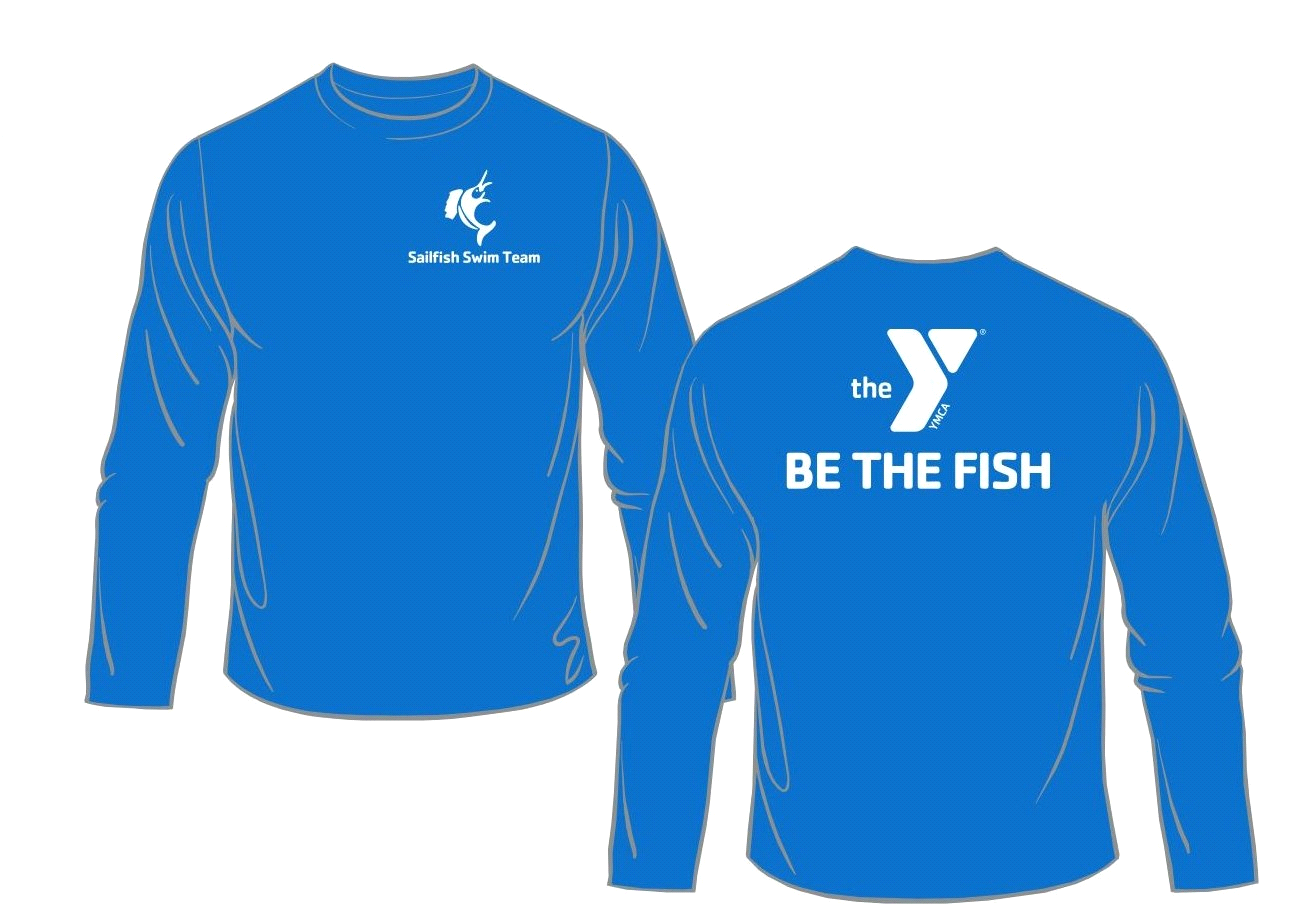 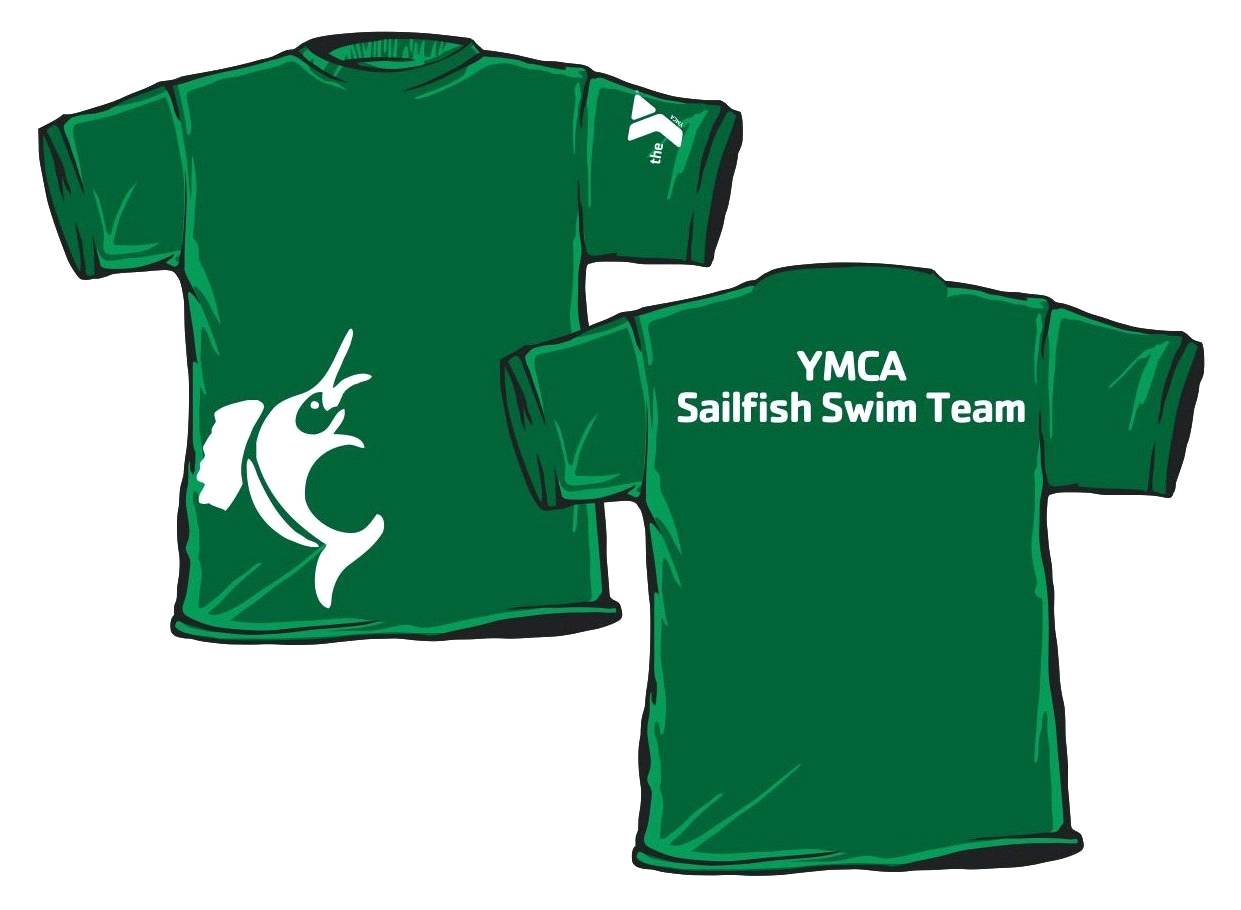 